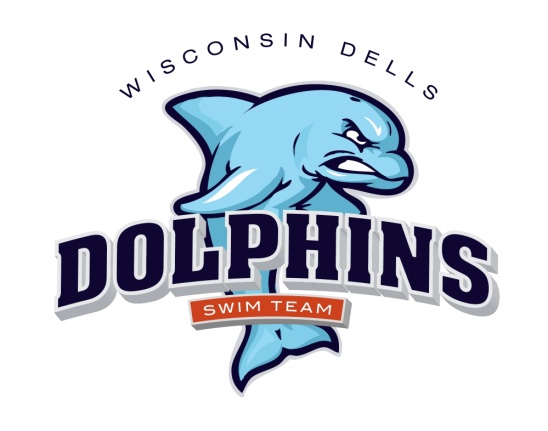 2019 Dells Dolphins Swim Team Schedule(Home meets are in red)June 8, Saturday		           Home vs Mazo 8:00 a.m.June 15, Saturday		 Home vs Sun Prairie 8:00 a.m.June 22, Saturday                     Home vs Sauk Prairie 8:00 a.m.June 26, Wednesday      		Away vs. Spring Green 6:00 p.m.July 2, Tuesday                         Home vs Mt. Horeb 6:00 p.m.July 13, Saturday		           Away vs Cross Plains 8:00 a.m.July 20, Saturday			Away vs. Baraboo 8:00 a.m.July 27 & 28:			Dells Dolphins hosts ConferenceAt Baraboo PoolSwimmers: Swimmers: For home meets, you must arrive and be prepared to be in the water for warm-ups one hour prior to the start of the meet.  For away meets, you must arrive and be prepared to warm up ½ hour prior to the start of the meet.  Please arrive early!  If you are late for warm-ups, you may be cancelled from some/all of your events.